										BC 28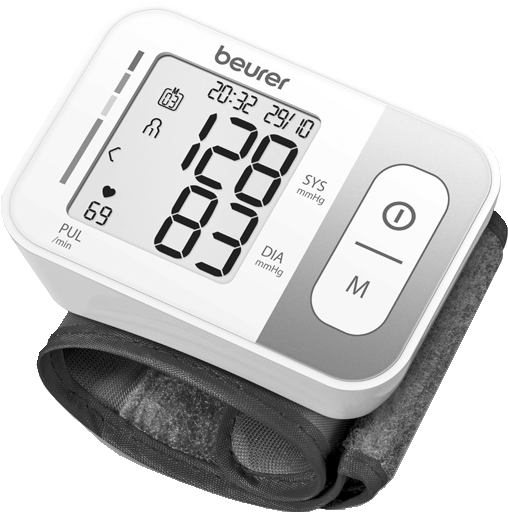 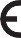 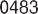 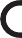 Uputstvo za upotrebu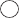 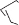 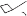 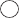 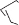 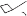 Pažljivo pročitajte ovo uputstvo za upotrebu, sačuvajte ga za kasniju upotrebu, 
učinite ga dostupnim i za druge korisnike i pridržavajte se napomena.Poštovani kupci,Radujemo se što ste se odlučili za jedan proizvod iz našeg asortimana. Mi stojimo iza kvalitetnih i ispitanih proizvoda sa polja toplote, blage terapije, masažera, mjerenja težine, krvnog pritiska, tjelesne temperature, pulsa i zraka. Molimo da ova uputstva pažljivo pročitate, sačuvate ih za kasniju upotrebu, učinite ih dostupnim trećim licima i poštujete upozorenja.

Srdačni pozdravi, Vaš Beurer timSadržaj:1. Uključeno u isporuku					7. Upotreba2. Znakovi i simboli					8. Čišćenje i održavanje3. Upotreba u skladu s predviđenom namjenom		9. Šta uraditi u slučaju problema?4. Upozorenja i sigurnosne napomene			10. Odlaganje5. Opis uređaja						11. Tehnički podaci6. Stavljanje u upotrebu					12. Garancija/servisUključeno u isporukuProvjerite je li vanjska strana kartonske ambalaže netaknuta i osigurajte da je sav sadržaj prisutan. Prije upotrebe osigurajte da na uređaju ili dodacima nema vidljivih oštećenja i da je uklonjena sva ambalaža. Ako imate bilo kakvih sumnji, nemojte koristiti uređaj i kontaktirajte svog prodavača ili navedenu adresu korisničke službe.1x Tlakomjer sa manžetnom2x 1,5 V LR03 AAA baterije1x Kutija za odlaganje1x Uputstvo za upotrebuZnakovi i simboliSljedeći simboli se koriste na uređaju, u ovom uputstvu za upotrebu, na pakovanju i na tipskoj pločici uređaja:Upotreba u skladu s predviđenom namjenomUređaj za mjerenje krvnog pritiska na ručnom zglobu služi kao neinvazivan način mjerenja i praćenja arterijskog krvnog pritiska i vrijednosti pulsa kod odraslih osoba s opsegom zgloba od 14 - 19,5 cm. To vam omogućava brzo i jednostavno mjerenje krvnog pritiska i pulsa, pohranjivanje mjerenja i prikaz razvoja mjerenja. Zabilježene vrijednosti klasificiraju se i grafički procjenjuju. Također vas upozoravaju na moguću postojeću srčanu aritmiju.Upozorenja i sigurnosne napomene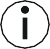 NapomenaKrvni pritisak uvijek mjerite u isto doba dana kako biste osigurali vrijednosti za poređenje.Nemojte mjeriti unutar 30 minuta nakon jela, pića, pušenja ili vježbanjaPrije početnog mjerenja krvnog pritiska, uvijek odmarajte oko 5 minuta.Ako želite nekoliko mjerenja uzastopno, uvijek pričekajte najmanje 1 minutu između pojedinačnih mjerenja.Ponovite mjerenje ako niste sigurni u izmjerenu vrijednost.Izmjerene vrijednosti koje ste uzeli služe samo kao informacija - ne zamjenjuju ljekarski pregled. Razgovarajte o izmjerenim vrijednostima sa svojim ljekarom ali ni slučajno nemojte na svoju ruku postavljati dijagnozu (npr. uzimanje lijekova i doziranje istih)!Korištenje tlakomjera izvan vašeg kućnog okruženja ili dok ste u pokretu (npr. dok putujete automobilom, ambulantnim vozilom ili helikopterom ili dok se bavite fizičkom aktivnošću, poput bavljenja sportom) može uticati na tačnost mjerenja i uzrokovati pogrešna mjerenja.Ne koristite tlakomjer na novorođenčadima ili pacijenaima s preeklampsijom. Preporučujemo da se prije upotrebe tlakomjera tokom trudnoće posavjetujete sa ljekarom.U slučaju ograničene cirkulacije na ruci kao posljedice hroničnih ili akutnih vaskularnih bolesti (uključujući vaskularnu konstrikciju), tačnost mjerenja na zglobu je ograničena. U tom slučaju umjesto toga trebate koristiti tlakomjer za nadlakticu.Ovaj uređaj nije namijenjen za upotrebu osobama (uključujući djecu) sa ograničenim fizičkim, osjetilnim ili mentalnim vještinama ili nedostatkom iskustva i/ili nedostatkom znanja, osim ako ih nadzire osoba koja je odgovorna za njihovu sigurnost ili od ove osobe dobiju upute o korištenju uređaja. Nadgledajte djecu u blizini uređaja kako biste bili sigurni da se ne igraju s njim.Kardiovaskularne bolesti mogu dovesti do pogrešnih mjerenja ili imati štetan uticaj na tačnost mjerenja. Isto se odnosi i na vrlo nizak krvni pritisak, dijabetes, poremećaje cirkulacije i aritmije, kao i nazeb ili drhtanje.Uređaj za mjerenje krvnog pritiska ne smije se koristiti zajedno s visokofrekventnom hirurškom jedinicom.Uređaj neka koriste samo osobe koje imaju određenu mjeru zgloba za uređaj.Imajte na umu da pri napuhavanju može doći do oštećenja funkcija dotičnog ekstremiteta.Tokom mjerenja krvnog pritiska, cirkulacija krvi ne smije se nepotrebno dugo zaustavljati. Ako uređaj ne radi, uklonite manžetnu s ruke.Ne dozvolite stalni pritisak u manžetni ili česta mjerenja. Rezultirajuće ograničenje protoka krvi može uzrokovati ozljede.Uvjerite se da manžetna nije postavljena na ruku u kojoj se arterije ili vene liječe, npr. intravaskularni pristup ili intravaskularna terapija, ili arteriovenski (AV) šant.Nemojte koristiti manžetnu na ljudima koji su prošli mastektomiju.Ne stavljajte manžetnu preko rana jer to može uzrokovati daljnje ozljede.Manžetnu stavljajte samo na ručni zglob. Ne stavljajte manžetnu na druge dijelove tijela.Uređaj za mjerenje krvnog pritiska može se koristiti samo s baterijama.Radi očuvanja baterija, tlakomjer se automatski isključuje ako ne pritisnete nijedan taster u roku od jednog minuta.Uređaj je namenjen samo za svrhe opisane u ovom uputstvu za upotrebu. Proizvođač nije odgovoran za štetu nastalu zbog nepravilne ili neadekvatne upotrebe.Upute za skladištenje i održavanjeMonitor tlakomjera je izrađen od preciznih i elektroničkih komponenti. Tačnost izmjerenih vrijednosti i vijek trajanja uređaja ovise o pažljivom rukovanju:- Zaštitite uređaj od udara, vlage, prljavštine, izraženih temperaturnih oscilacija i direktne sunčeve svjetlosti.- Ne ispuštajte uređaj.- Ne koristite uređaj u blizini jakih elektromagnetskih polja i držite ga dalje od radio sistema ili mobilnih telefona.Preporučujemo da baterije izvadite ako uređaj nećete koristiti duže vrijeme. Napomene o rukovanju baterijamaAko vaša koža ili oči dođu u dodir s tekućinom iz baterije, isperite zahvaćena područja vodom i potražite medicinsku pomoć.     Opasnost od gušenja! Mala djeca mogu progutati i ugušiti se baterijama. 
Stoga, baterije čuvajte izvan dohvata male djece.Obratite pažnju na znakove polariteta plus (+) i minus (-).Ako je baterija iscurila, stavite zaštitne rukavice i očistite odjeljak za baterije suhom krpom.Zaštitite baterije od prekomjerne topline.      Opasnost od eksplozije! Ne bacajte baterije u vatru.Nemojte puniti baterije ili njima praviti kratki spoj.Ako se uređaj neće koristiti relativno dugo, izvadite baterije iz odeljka za baterije.Koristite samo identične ili odgovarajuće tipove baterija.Uvijek zamijenite sve baterije istovremeno.Ne koristite punjive baterije.Nemojte rastavljati, otvarati ili lomiti baterije.Napomene o elektromagnetskoj kompatibilnostiUređaj je pogodan za upotrebu u svim okruženjima navedenim u ovim uputstvima za upotrebu, uključujući i kućna.Upotreba uređaja može biti ograničena u prisustvu elektromagnetskih smetnji. To može dovesti do problema kao što su poruke o grešci ili kvar ekrana/uređaja.Izbjegavajte korištenje ovog uređaja neposredno uz druge uređaje ili naslaganih na druge uređaje, jer to može dovesti do neispravnog rada. Ako je, međutim, potrebno koristiti uređaj na navedeni način, ovaj uređaj, kao i ostale uređaje, mora se nadzirati kako bi se osiguralo da rade ispravno.Korištenje dodatne opreme osim one koju je naveo ili dao proizvođač ovog uređaja može dovesti do povećanja elektromagnetskih emisija ili smanjenje elektromagnetskog imuniteta uređaja; to može dovesti do neispravnog rada.Nepoštivanje gore navedenog može umanjiti performanse uređaja.Opis uređaja	3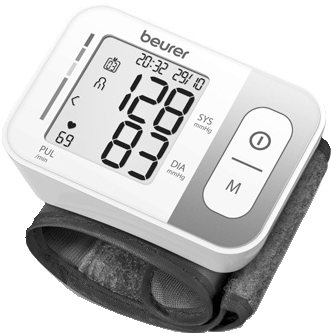 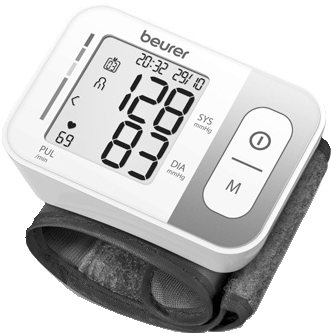 1. Ekran
2. Manžetna za ručni zglob
3. Indikator/pokazatelj rizika			   6
4. Dugme start/stop 			    
5. Dugme za memoriju							4
6. Poklopac odjeljka za baterije 	  1				      5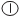 					     2	Podaci na ekranu:
1. Sistolni pritisak2. Indikator/pokazatelj rizika 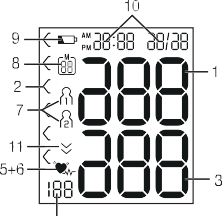 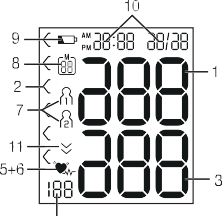 3. Dijastolni pritisak4. Izračunata brzina pulsa5. Simbol srčane aritmije 	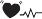 6. Simbol pulsa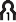 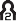 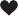 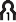 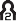 7. Korisnička memorija8. Broj memorijskog prostora/prikaz memorije za prosječnu vrijednost (    ), jutro (     ), veče(      )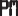 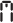 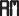 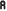 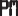 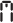 9. Simbol zamjene baterije 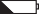 10. Vrijeme i datum11. Otpustite zrak (strelica)Stavljanje u upotrebu Umetanje baterija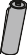 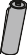 Uklonite poklopac odjeljka za baterije na lijevoj strani uređaja.Umetnite dvije 1,5V mikro (alkalne vrste LR03) baterije.Uverite se da su baterije ispravno umetnute u skladu sa oznakama. Ne koristite punjive baterije.Ponovo pažljivo zatvorite poklopac odeljka za baterije. Ako se prikaže simbol zamjene baterije       , više ne možete vršiti nikakva mjerenja i morate zamijeniti sve baterije. Podešavanje formata sata, datuma i vremenaBitno je da podesite datum i vrijeme. U suprotnom, nećete moći ispravno pohraniti izmjerene vrijednosti s datumom i vremenom i pristupiti im ponovo kasnije.Postoje dva različita načina za pristup meniju iz kojeg možete podesiti postavke:Prije prve upotrebe i nakon svake zamjene baterije:Kada umetnete baterije u uređaj, automatski ćete biti prebačeni na odgovarajući meni.Ako su baterije već umetnute:Dok je uređaj isključen, pritisnite i držite START/STOP dugme      pribl. 5 sekundi.U ovom meniju možete uzastopno podešavati sljedeće postavke:➔			➔Format sata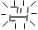 Pritisnite i držite dugme START/STOP 5 sekundi ili ubacite baterije.
Pojavljuje se puni prikaz ekrana.Odaberite željeni format sata koristeći dugme za memoriju M 
i potvrdite pritiskom na START/STOP dugme      .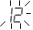 DatumPrikaz godine treperi na ekranu.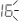 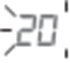 Odaberite željenu godinu koristeći dugme za memoriju M 
i potvrdite pritiskom na START/STOP dugme      .Prikaz mjeseca treperi na ekranu.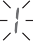 Odaberite željeni mjesec koristeći dugme za memoriju M 
i potvrdite pritiskom na START/STOP dugme      . Prikaz dana treperi na ekranu.Odaberite željeni dan koristeći dugme za memoriju M 
i potvrdite pritiskom na START/STOP dugme      . 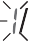  Ako je format sata postavljen na 12h, redoslijed prikaza dan/mjesec je obrnut.VrijemePrikaz sati treperi na ekranu.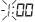 Odaberite željeni sat koristeći dugme za memoriju M 
i potvrdite pritiskom na START/STOP dugme      .Prikaz minuta treperi na ekranu.Odaberite željenu minutu koristeći dugme za memoriju M 
i potvrdite pritiskom na START/STOP dugme      .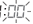 Nakon što su svi podaci podešeni, uređaj se automatski isključuje.UpotrebaPrije mjerenja, pobrinite se da uređaj bude na sobnoj temperaturi. Mjerenje se može vršiti na lijevom ili desnom zglobu.Postavljanje manžetne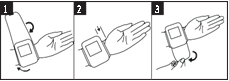 Oslobodite zglob ruke. Uvjerite se da cirkulaciju ruke ne ometa uska odjeća ili slično.Namjestite manžetnu na unutrašnju stranu ručnog zgloba.Zalijepite manžetnu za čičak, tako da se gornji rub aparata nalazi 1 cm ispod dlana..Manžetna mora biti čvrsto pričvršćena oko ručnog zgloba, ali ne smije stezati.Krvni pritisak može varirati između desne i lijeve ruke, što može značiti da su izmjerene vrijednosti krvnog pritiska različite. Mjerenje uvijek vršite na istoj ruci.Ako se vrijednosti između dvije ruke značajno razlikuju, obratite se svom ljekaru kako biste odredili koju ruku treba da koristite za mjerenje. Zauzimanje ispravnog položaja tijelaPrije početnog mjerenja krvnog pritiska, obavezno se odmorite oko 5 minuta. U suprotnom može doći do odstupanja.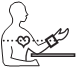 Mjerenje možete izvršiti dok sjedite ili ležite. Da biste izmjerili krvni pritisak,
pobrinite se da sjedite udobno, s rukama i leđima naslonjenim na nešto.
Nemojte prekrstiti noge jednu preko druge. Postavite stopala ravno na tlo.
Obavezno oslonite ruku na nešto i savijte je. Uvek vodite računa da se uređaj 
nalazi u nivou srca. U suprotnom može doći do značajnih odstupanja. Opustite ruku i dlan.Kako bi izmjerene vrijednost bile tačne, važno je da ostanete mirni tokom merenja i da ne govorite.Sačekajte najmanje 1 minutu prije drugog merenja.Mjerenje krvnog pritiskaKao što je iznad opisano, pričvrstite manžetnu i zauzmite položaj u kojem želite da izvršite merenje.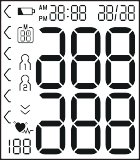 Pritisnite START/STOP dugme      da pokrenete tlakomjer.Svi simboli na ekranu će nakratko zasvijetliti.Prikazuje se posljednja izmjerena vrijednost i tlakomjer automatskipočinje mjerenje nakon 3 sekunde.Mjerenje možete prekinuti u bilo kojem trenutku pritiskom na 
START/STOP dugme      . Čim se osjeti puls, na ekranu se prikazuje simbol     .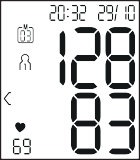 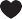 Prikazuju se mjerenja sistolnog pritiska, dijastolnog pritiska i pulsa.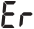 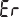    se pojavljuje ako mjerenje nije pravilno obavljeno.	___Sada odaberite željenu korisničku memoriju pritiskom na dugme za memoriju M. Ako ne odaberete korisničku memoriju, mjerenje se pohranjuje u posljednju korištenu korisničku memoriju. Na ekranu se pojavljuje   ili    relevantni simbol.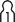 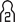 Pritisnite START/STOP dugme       da isključite tlakomjer. Mjerenje se zatim pohranjuje u odabranu korisničku memoriju.Ako zaboravite isključiti uređaj, on će se automatski isključiti nakon pribl. 1 minute. I u ovom slučaju vrijednost se pohranjuje u odabranu ili posljednje korištenu korisničku memoriju.
Pričekajte najmanje 1 minutu prije ponovnog mjerenja.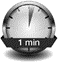 Analiza rezultata

Srčana aritmija
Ovaj uređaj može identificirati potencijalne poremećaje srčanog ritma prilikom mjerenja i, ako je potrebno, to označava nakon mjerenja simbolom       . Ovo može biti pokazatelj aritmije. Aritmija je bolest u kojoj je srčani ritam nenormalan zbog nedostataka u bioelektričnom sistemu koji reguliše rad srca. Simptomi (preskakanje ili preuranjeni otkucaji srca, puls usporen ili prebrz) mogu biti uzrokovani faktorima kao što su bolesti srca, godine, fizičke predispozicije, prekomjerni stimulans, stres ili nedostatak sna. Aritmija se može utvrditi samo pregledom vašeg ljekara. Ako se nakon mjerenja na ekranu pojavi simbol       , ponovite mjerenje. Molimo vas da se prije toga odmorite 5 minuta i da ne govorite niti se krećete tokom mjerenja. Ako se simbol       često pojavljuje, obratite se svom ljekaru. Samodijagnoza i liječenje na osnovu mjerenja mogu biti opasni. Uvijek slijedite upute svog ljekara.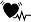 Pokazatelj rizikaMjerenja se mogu klasificirati i ocijeniti u skladu sa sljedećom tablicom. Međutim, ove standardne vrijednosti služe samo kao opća smjernica, jer individualni krvni pritisak varira kod različitih ljudi, različitih starosnih grupa itd. Važno je da se redovno konsultujete sa svojim ljekarom za savjet. Vaš ljekar će vam reći vaše individualne vrijednosti za normalan krvni pritisak, kao i vrijednost iznad koje je vaš krvni pritisak klasificiran kao opasan. Klasifikacija na ekranu i skala na uređaju pokazuju u koju kategoriju spadaju zabilježene vrijednosti krvnog pritiska. Ako vrijednosti sistole i dijastole spadaju u dvije različite kategorije (npr. sistola u kategoriji “Visok normalan” i dijastola u kategoriji “Normalan”), grafička klasifikacija na uređaju uvijek prikazuje višu kategoriju; za dati primjer to bi bilo “Visok normalan”.Izvor: WHO, 1999. (Svjetska zdravstvena organizacija)Pohranjivanje, pristupanje i brisanje izmjerenih vrijednostiRezultati svakog uspješnog mjerenja se pohranjuju zajedno s datumom i vremenom. Najstarije mjerenje se prepisuje u slučaju više od 60 mjerenja.Za povraćanje mjerenja, pritisnite dugme M.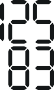 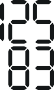     treperi na ekranu . Prikazuje se prosječna vrijednost svih pohranjenih izmjerenih vrijednosti u ovoj korisničkoj memoriji. Za promjenu korisničke memorije, pritisnite i držite dugme za memoriju M otprilike 2 sekunde.Pritisnite dugme za memoriju M.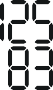 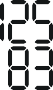 treperi na ekranu. Prikazuje se prosječna vrijednost jutarnjih mjerenja 
za posljednjih 7 dana (jutro: 5-9 h).Pritisnite dugme za memoriju M.treperi na ekranu.Prikazuje se prosječna vrijednost večernjih mjerenja
za posljednjih 7 dana (veče: 18 - 20 sati).Kada ponovo pritisnete dugme za memoriju M, 
prikazuje se posljednje pojedinačno mjerenje 
(u ovom primjeru mjerenje 03) 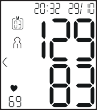 Kada ponovo pritisnete dugme za memoriju M,
možete vidjeti svoje pojedinačne mjerene vrijednosti.Da ponovo isključite uređaj, pritisnite START/STOP dugme      .Možete izaći iz menija u bilo kom trenutku pritiskom na dugme START/STOP      . Da biste obrisali relevantnu korisničku memoriju, prvo morate odabrati korisničku memoriju.Započnite povraćanje prosječnih izmjerenih vrijednosti.    treperi na ekranu i prikazana je prosječna vrijednost svih sačuvanih izmjerenih vrijednosti u ovoj korisničkoj memoriji.Pritisnite i držite dugme za memoriju M i START/STOP dugme       5 sekundi, u zavisnosti od korisničke memorije u kojoj se nalazite.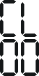 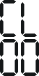 Sve vrijednosti trenutne korisničke memorije se brišu
i uređaj se isključuje.Čišćenje i održavanjePažljivo čistite uređaj i manžetnu samo lagano vlažnom krpom.Nemojte koristiti sredstva za čišćenje ili rastvarače.Ni u kom slučaju ne držite uređaj i manžetnu pod vodom, jer to može dovesti do ulaska tečnosti i oštećenja uređaja i manžetne.Ako odložite uređaj i manžetnu, nemojte stavljati teške predmete na iste. Uklonite baterije.Šta uraditi u slučaju problema?OdlaganjePopravka i odlaganje uređajaBaterije ne spadaju u kućni otpad. Molimo odložite prazne baterije na za to predviđena mjesta.Ne otvarajte uređaj. Nepridržavanje će poništiti garanciju.Nemojte sami popravljati ili podešavati uređaj. Ispravan rad u ovom slučaju više ne može biti zagarantovan.Popravke smiju da obavljaju samo korisničke službe ili ovlašteni prodavači.Prije reklamacije, prvo provjerite baterije i zamijenite ih ako je potrebno.Zbog očuvanja okoliša, uređaj koji je izašao iz upotrebe nemojte odlagati u kućni otpad. Odložite uređaj u odgovarajući lokalni centar za reciklažu otpada u vašem mjestu. Koristiti uređaj u skladu s direktivom EZ - a WEEE (Waste Electrical and Electronic Equipment). Ako imate bilo kakvih pitanja, obratite se komunalnimcentrima nadležnim za odlaganje smeća. Odlaganje baterijaStare, potpuno prazne baterije moraju se odlagati u posebno označene kutije za skupljanje, u mjesta za recikliranje ili ih predati trgovcima elektronskih uređaja. Vi ste zakonski dužni pravilno odložiti baterije.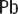 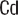 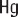 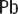 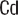 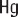 Simboli navedeni dolje, odštampani su na baterijama koje sadrže štetne tvari: Pb = Baterija sadrži olovoCd = Baterija sadrži kadmijHg = Baterija sadrži živuTehnički podaciSerijski broj se nalazi na uređaju ili u odjeljku za baterije. Tehničke informacije su podložne promjenama bez obavještenja kako bi se omogućila ažuriranja.Ovaj uređaj je usklađen sa evropskim standardom EN 60601-1-2 (usaglašenost sa CISPR 11,IEC 61000-4-2, IEC 61000-4-3, IEC 61000-4-8) i podliježe posebnim mjerama opreza u pogledu elektromagnetne kompatibilnosti. Imajte na umu da prijenosni i mobilni HF komunikacioni sistemi mogu ometati rad ovog uređaja.Tačnost ovog tlakomjera je pažljivo provjerena i razvijena u pogledu dugog vijeka trajanja. Ako se uređaj koristi u komercijalne medicinske svrhe, mora se redovno testirati na tačnost odgovarajućim sredstvima. Precizna uputstva za provjeru tačnosti mogu se tražiti na adresi  UPOZORENJE Obavještenje o upozorenju koje ukazuje na rizik od ozljeda ili oštećenja zdravlja VAŽNO Sigurnosna napomena koja ukazuje na moguća oštećenja uređaja/dodatne opreme Napomena Napomena o važnim informacijama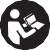  Pridržavajte se uputa Pročitajte upute prije početka rada i/ili rukovanja uređajima ili strojevima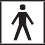  Izolacija primijenjenih dijelova Tip BF Galvanski izolirani aplikacijski dio (F označava "plutajući"); ispunjava zahtjeve za struje curenja za tip B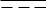  Istosmjerna struja Uređaj je prikladan za upotrebu samo s istosmjernom strujom Odlaganje u skladu s Uredbom EZ za stare elektronske i elektroničke uređaje – WEEE (Waste Electrical and Electronic Equipment)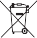 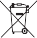  Ne bacajte baterije koje sadrže opasne tvari s kućnim otpadom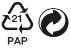  Ambalažu odložite na ekološki prihvatljiv način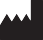  ProizvođačStorage/Transport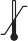 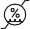  Dopuštena temperatura i vlažnost skladištenja i transportaOperating Dozvoljena radna temperatura i vlažnostIP22 Uređaj zaštićen od stranih predmeta ≥ 12,5 mm i od kapanja vode pod uglom.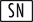  Serijski broj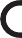 CE oznaka potvrđuje da je proizvod u skladu sa bitnim zahtjevima Direktive 93/42/EEZ o medicinskim proizvodima.Raspon vrijednosti krvnog pritiskaSistola(u mmHg)Dijastola(u mmHg)MjereFaza 3: jaka hipertonija≥ 180≥ 110Posjetite ljekaraFaza 2: srednja hipertonija160 – 179100 – 109 Posjetite ljekara Faza 1: slaba hipertonija140 – 15990 – 99Redovna kontrola kod ljekaraVisok normalan130 – 13985 – 89Redovna kontrola kod ljekaraNormalan	120 – 12980 – 84SamokontrolaOptimalan< 120< 80SamokontrolaJavljanje greškeMogući uzrokRješenje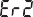 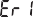 iliSistolni ili dijastolni pritisak nije mogao biti izmjeren.Pričekajte jednu minutu i ponovite mjerenje.Pazite da ne govorite ili se krećete tokom mjerenja.               ili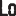 Sistolni ili dijastolni pritisak je izvan opsega mjerenja. Pričekajte jednu minutu i ponovite mjerenje.Pazite da ne govorite ili se krećete tokom mjerenja. Ako se poruka ponovo prikaže, trebate potražiti medicinsku pomoć i provjeriti tačnost vaše procedure.ili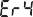 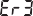 Manžetna nije pravilno pričvršćena.Molimo obratite pažnju na informacije u poglavlju „Postavljanje manžetne“.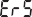 Krvni pritisak je viši od 300 mmHg duže od1,5 sekundi. Pričekajte jednu minutu i ponovite mjerenje.Pazite da ne govorite ili se krećete tokom mjerenja. Ako se poruka ponovo prikaže, trebate potražiti medicinsku pomoć i provjeriti tačnost vaše procedure.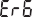  Napuhivanje traje duže od 180 sekundi.Molimo izvršite još jedno mjerenje kako biste provjerili da li se manžetna može ispravno napuhati.Molimo obratite pažnju na informacije u poglavlju „Postavljanje manžetne“.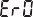 Postoji greška sistema ili uređaja. Obratite se korisničkoj službi.Baterije su gotovo prazne. Umetnite nove baterije u uređaj.Model br.BC 28Metoda mjerenjaOscilometrijsko, neinvazivno mjerenje krvnog pritiska na ručnom zglobuOpseg mjerenjaPritisak u manžetni 0 – 300 mmHg,sistolni 60 – 260 mmHg,dijastolni 40 – 199 mmHg,puls 40 – 180 otkucaja u minutiPreciznost prikazasistolni ± 3 mmHg,dijastolni ± 3 mmHg,puls ± 5% prikazane vrijednostiMjerna odstupanjaMax. dozvoljena standardna devijacija prema kliničkim ispitivanjima: sistolni 8 mmHg /dijastolni 8 mmHgMemorija2 x 60 memorijskih prostoraDimenzijeD 84 mm x Š 60 mm x V 29 mmTežinaPribl. 92 g (bez baterija, sa manžetnom)Veličina manžetne140 do 195 mmDozvoljeni radni uslovi+10°C do +40°C, ≤85% relativne vlažnosti (bez kondenzacije)Dozvoljeni uslovi skladištenja-20°C do +50°C, ≤ 85% relativne vlažnosti, 800 –1050 hPa ambijentalni pritisakNapajanje2 x 1,5-V                 AAA baterijeTrajanje baterijeZa cca. 170 mjerenja, u zavisnosti od nivoa krvnog pritiska i pritiska napuhavanjaKlasifikacijaInterno napajanje, IP22, bez APili APG, kontinuirani rad, tip aplikacionog dijela BF